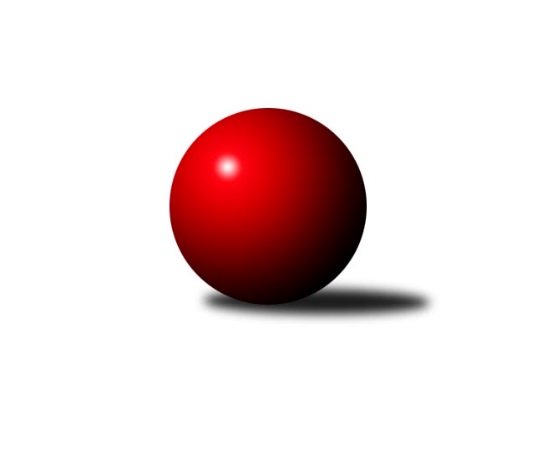 Č.6Ročník 2023/2024	28.10.2023Nejlepšího výkonu v tomto kole: 3329 dosáhlo družstvo: SK Žižkov Praha2. KLZ A 2023/2024Výsledky 6. kolaSouhrnný přehled výsledků:KK Jiří Poděbrady	- TJ Bižuterie Jablonec nad Nisou	5:3	3250:3123	12.0:12.0	8.10.SK Žižkov Praha	- SKK Rokycany	5:3	3329:3306	13.0:11.0	28.10.KK Konstruktiva Praha 	- Kuželky Aš	7:1	3190:2904	19.0:5.0	28.10.KK Jiří Poděbrady	- KK Kosmonosy 	2:6	3163:3223	9.0:15.0	28.10.Tabulka družstev:	1.	SK Žižkov Praha	6	6	0	0	40.0 : 8.0 	100.0 : 44.0 	 3280	12	2.	KK Konstruktiva Praha	5	4	0	1	26.0 : 14.0 	70.5 : 49.5 	 3200	8	3.	SKK Rokycany	5	3	0	2	25.0 : 15.0 	67.0 : 53.0 	 3257	6	4.	KK Kosmonosy	5	2	0	3	17.0 : 23.0 	61.5 : 58.5 	 3195	4	5.	KK Jiří Poděbrady	5	2	0	3	16.0 : 24.0 	50.5 : 69.5 	 3121	4	6.	TJ Bižuterie Jablonec nad Nisou	5	1	0	4	12.0 : 28.0 	46.5 : 73.5 	 3017	2	7.	Kuželky Aš	5	0	0	5	8.0 : 32.0 	36.0 : 84.0 	 2995	0Podrobné výsledky kola:	 KK Jiří Poděbrady	3250	5:3	3123	TJ Bižuterie Jablonec nad Nisou	Vlasta Kohoutová	130 	 127 	 118 	128	503 	 1:3 	 544 	 141	105 	 156	142	Olga Petráčková	Lenka Honzíková	140 	 140 	 126 	137	543 	 1:3 	 539 	 118	151 	 132	138	Lenka Stejskalová	Zdeňka Dejdová	144 	 152 	 127 	159	582 	 3:1 	 485 	 113	115 	 136	121	Zdeňka Kvapilová	Jana Takáčová	143 	 144 	 128 	138	553 	 4:0 	 493 	 116	128 	 117	132	Jana Gembecová	Magdaléna Moravcová	146 	 127 	 139 	125	537 	 2:2 	 510 	 121	130 	 127	132	Iveta Seifertová st.	Lada Tichá	145 	 126 	 130 	131	532 	 1:3 	 552 	 122	134 	 160	136	Jana Florianovározhodčí:  Vedoucí družstevNejlepší výkon utkání: 582 - Zdeňka Dejdová	 SK Žižkov Praha	3329	5:3	3306	SKK Rokycany	Hedvika Mizerová	139 	 161 	 163 	137	600 	 2:2 	 559 	 144	130 	 142	143	Monika Kalousová	Lenka Boštická	134 	 139 	 151 	122	546 	 4:0 	 499 	 127	128 	 140	104	Marta Kořanová *1	Kateřina Katzová	146 	 124 	 133 	115	518 	 1:3 	 554 	 129	126 	 145	154	Lada Hessová	Lucie Řehánková	141 	 134 	 128 	140	543 	 2:2 	 568 	 139	141 	 160	128	Lenka Findejsová	Blanka Mašková	129 	 148 	 135 	139	551 	 3:1 	 557 	 145	141 	 134	137	Lucie Vrbatová	Blanka Mizerová	144 	 139 	 138 	150	571 	 1:3 	 569 	 147	157 	 139	126	Daniela Pochylovározhodčí: Michal Truksastřídání: *1 od 61. hodu Alice TauerováNejlepší výkon utkání: 600 - Hedvika Mizerová	 KK Konstruktiva Praha 	3190	7:1	2904	Kuželky Aš	Naděžda Novotná	118 	 131 	 156 	147	552 	 4:0 	 405 	 113	93 	 100	99	Miroslava Utikalová	Hana Kovářová	125 	 125 	 141 	125	516 	 4:0 	 461 	 94	113 	 138	116	Marie Hertel	Jana Čiháková	140 	 140 	 147 	131	558 	 4:0 	 483 	 101	119 	 139	124	Veronika Fajtová	Tereza Chlumská	128 	 140 	 147 	125	540 	 4:0 	 466 	 116	128 	 104	118	Nikola Stehlíková	Marie Chlumská	127 	 120 	 126 	104	477 	 0:4 	 560 	 157	136 	 135	132	Ivona Mašková	Petra Najmanová	147 	 125 	 140 	135	547 	 3:1 	 529 	 125	124 	 127	153	Martina Pospíšilovározhodčí: Pavel KasalNejlepší výkon utkání: 560 - Ivona Mašková	 KK Jiří Poděbrady	3163	2:6	3223	KK Kosmonosy 	Zdeňka Dejdová	132 	 151 	 140 	133	556 	 3:1 	 504 	 140	140 	 103	121	Adéla Dlouhá	Michaela Moravcová	118 	 123 	 127 	112	480 	 1:3 	 521 	 125	122 	 130	144	Lucie Dlouhá	Magdaléna Moravcová	136 	 137 	 133 	134	540 	 3:1 	 500 	 125	115 	 118	142	Tereza Nováková	Lenka Honzíková	137 	 139 	 126 	130	532 	 1:3 	 569 	 138	138 	 149	144	Pavlína Říhová	Lada Tichá	110 	 127 	 130 	136	503 	 0:4 	 569 	 142	134 	 136	157	Jana Burocková	Jana Takáčová	134 	 135 	 136 	147	552 	 1:3 	 560 	 136	138 	 154	132	Jana Bínovározhodčí: Vít JírovecNejlepšího výkonu v tomto utkání: 569 kuželek dosáhli: Pavlína Říhová, Jana BurockováPořadí jednotlivců:	jméno hráče	družstvo	celkem	plné	dorážka	chyby	poměr kuž.	Maximum	1.	Blanka Mizerová 	SK Žižkov Praha	570.58	373.4	197.2	3.1	4/4	(595)	2.	Lenka Boštická 	SK Žižkov Praha	568.42	372.2	196.3	3.4	4/4	(598)	3.	Olga Petráčková 	TJ Bižuterie Jablonec nad Nisou	556.00	376.3	179.8	4.8	4/4	(580)	4.	Lucie Vrbatová 	SKK Rokycany	554.38	368.5	185.9	3.8	4/4	(581)	5.	Daniela Pochylová 	SKK Rokycany	550.88	366.9	184.0	4.5	4/4	(569)	6.	Zdeňka Dejdová 	KK Jiří Poděbrady	549.78	371.3	178.4	6.3	3/3	(586)	7.	Lada Hessová 	SKK Rokycany	549.25	365.4	183.9	6.8	4/4	(594)	8.	Jana Bínová 	KK Kosmonosy 	549.00	360.0	189.0	5.5	2/3	(560)	9.	Lenka Findejsová 	SKK Rokycany	548.88	374.9	174.0	7.4	4/4	(568)	10.	Monika Kalousová 	SKK Rokycany	547.88	370.3	177.6	6.1	4/4	(566)	11.	Blanka Mašková 	SK Žižkov Praha	546.67	372.5	174.2	6.3	4/4	(564)	12.	Karolína Kovaříková 	KK Kosmonosy 	545.50	359.3	186.2	5.3	2/3	(565)	13.	Hedvika Mizerová 	SK Žižkov Praha	545.00	377.7	167.3	7.6	4/4	(600)	14.	Petra Najmanová 	KK Konstruktiva Praha 	544.67	372.7	172.0	6.7	2/3	(548)	15.	Ivona Mašková 	Kuželky Aš	544.25	372.0	172.3	7.8	4/4	(579)	16.	Nikola Sobíšková 	KK Kosmonosy 	542.00	364.5	177.5	6.5	2/3	(563)	17.	Tereza Chlumská 	KK Konstruktiva Praha 	541.67	366.3	175.3	8.7	3/3	(565)	18.	Lucie Řehánková 	SK Žižkov Praha	541.08	363.9	177.2	5.5	4/4	(576)	19.	Marie Chlumská 	KK Konstruktiva Praha 	541.00	377.5	163.5	9.7	2/3	(560)	20.	Lucie Dlouhá 	KK Kosmonosy 	539.00	349.8	189.3	5.0	2/3	(560)	21.	Lenka Honzíková 	KK Jiří Poděbrady	537.83	372.5	165.3	7.3	2/3	(543)	22.	Naděžda Novotná 	KK Konstruktiva Praha 	535.67	356.8	178.8	4.7	2/3	(552)	23.	Hana Kovářová 	KK Konstruktiva Praha 	535.33	364.3	171.0	5.1	3/3	(576)	24.	Martina Pospíšilová 	Kuželky Aš	535.25	362.1	173.1	7.3	4/4	(585)	25.	Jana Florianová 	TJ Bižuterie Jablonec nad Nisou	534.63	365.6	169.0	4.5	4/4	(558)	26.	Jana Burocková 	KK Kosmonosy 	534.00	361.5	172.5	5.5	2/3	(569)	27.	Pavlína Říhová 	KK Kosmonosy 	533.50	357.0	176.5	6.0	2/3	(569)	28.	Michaela Moravcová 	KK Jiří Poděbrady	525.00	368.0	157.0	15.0	2/3	(549)	29.	Tereza Nováková 	KK Kosmonosy 	522.33	351.4	170.9	6.8	3/3	(577)	30.	Jana Čiháková 	KK Konstruktiva Praha 	522.25	369.0	153.3	9.3	2/3	(558)	31.	Martina Starecki 	KK Konstruktiva Praha 	517.50	364.3	153.2	8.0	3/3	(546)	32.	Alice Tauerová 	SKK Rokycany	515.33	353.3	162.0	8.0	3/4	(548)	33.	Magdaléna Moravcová 	KK Jiří Poděbrady	513.56	358.3	155.2	11.2	3/3	(554)	34.	Jana Takáčová 	KK Jiří Poděbrady	510.89	358.0	152.9	9.4	3/3	(553)	35.	Kateřina Holubová 	KK Kosmonosy 	510.75	358.5	152.3	10.3	2/3	(550)	36.	Iveta Seifertová  st.	TJ Bižuterie Jablonec nad Nisou	507.00	355.0	152.0	10.1	4/4	(551)	37.	Vlasta Kohoutová 	KK Jiří Poděbrady	505.75	357.5	148.3	13.0	2/3	(542)	38.	Lenka Stejskalová 	TJ Bižuterie Jablonec nad Nisou	494.67	350.0	144.7	12.7	3/4	(539)	39.	Kristýna Repčíková 	Kuželky Aš	491.67	344.8	146.8	14.5	3/4	(516)	40.	Marie Hertel 	Kuželky Aš	489.88	352.8	137.1	15.1	4/4	(545)	41.	Veronika Fajtová 	Kuželky Aš	480.63	339.1	141.5	12.5	4/4	(504)	42.	Jana Gembecová 	TJ Bižuterie Jablonec nad Nisou	460.38	327.6	132.8	18.6	4/4	(493)	43.	Zdeňka Kvapilová 	TJ Bižuterie Jablonec nad Nisou	460.38	334.6	125.8	16.6	4/4	(485)	44.	Miroslava Utikalová 	Kuželky Aš	452.33	321.3	131.0	17.0	3/4	(481)		Edita Koblížková 	KK Konstruktiva Praha 	559.00	374.0	185.0	6.0	1/3	(559)		Markéta Kopčíková 	Kuželky Aš	544.50	376.5	168.0	8.0	1/4	(554)		Tereza Votočková 	KK Kosmonosy 	544.00	381.0	163.0	6.5	1/3	(546)		Michaela Košnarová 	KK Jiří Poděbrady	536.00	368.0	168.0	7.0	1/3	(536)		Kateřina Katzová 	SK Žižkov Praha	519.67	360.7	159.0	8.8	2/4	(585)		Lada Tichá 	KK Jiří Poděbrady	517.50	364.5	153.0	8.0	1/3	(532)		Hana Mlejnková 	KK Kosmonosy 	508.33	367.3	141.0	11.0	1/3	(523)		Dita Kotorová 	KK Jiří Poděbrady	505.00	362.0	143.0	11.0	1/3	(505)		Adéla Dlouhá 	KK Kosmonosy 	504.00	351.0	153.0	9.0	1/3	(504)		Iveta Seifertová  ml.	TJ Bižuterie Jablonec nad Nisou	499.75	351.8	148.0	10.5	2/4	(533)		Irini Sedláčková 	SK Žižkov Praha	497.00	325.0	172.0	16.0	1/4	(497)		Eva Kotalová 	SKK Rokycany	478.00	346.0	132.0	13.0	1/4	(478)		Nikola Stehlíková 	Kuželky Aš	461.00	336.0	125.0	16.5	2/4	(466)Sportovně technické informace:Starty náhradníků:registrační číslo	jméno a příjmení 	datum startu 	družstvo	číslo startu2766	Marta Kořanová	28.10.2023	SKK Rokycany	1x
Hráči dopsaní na soupisku:registrační číslo	jméno a příjmení 	datum startu 	družstvo	Program dalšího kola:7. kolo			SK Žižkov Praha - -- volný los --	4.11.2023	so	10:00	Kuželky Aš - KK Kosmonosy 	4.11.2023	so	14:00	SKK Rokycany - KK Jiří Poděbrady	4.11.2023	so	14:00	TJ Bižuterie Jablonec nad Nisou - KK Konstruktiva Praha 	Nejlepší šestka kola - absolutněNejlepší šestka kola - absolutněNejlepší šestka kola - absolutněNejlepší šestka kola - absolutněNejlepší šestka kola - dle průměru kuželenNejlepší šestka kola - dle průměru kuželenNejlepší šestka kola - dle průměru kuželenNejlepší šestka kola - dle průměru kuželenNejlepší šestka kola - dle průměru kuželenPočetJménoNázev týmuVýkonPočetJménoNázev týmuPrůměr (%)Výkon2xHedvika MizerováŽižkov Praha6001xHedvika MizerováŽižkov Praha110.676002xZdeňka DejdováPoděbrady5822xZdeňka DejdováPoděbrady107.765824xBlanka MizerováŽižkov Praha5712xIvona MaškováAš107.255601xDaniela PochylováRokycany5691xJana ČihákováKonstruktiva 106.875581xLenka FindejsováRokycany5681xNaděžda NovotnáKonstruktiva 105.725522xIvona MaškováAš5604xBlanka MizerováŽižkov Praha105.33571